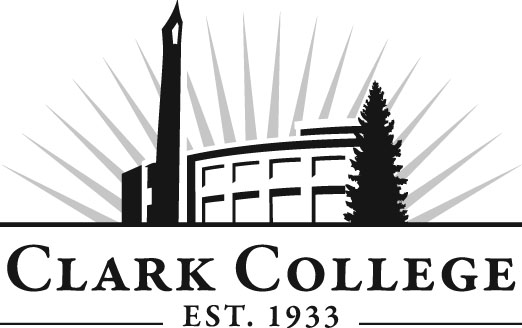 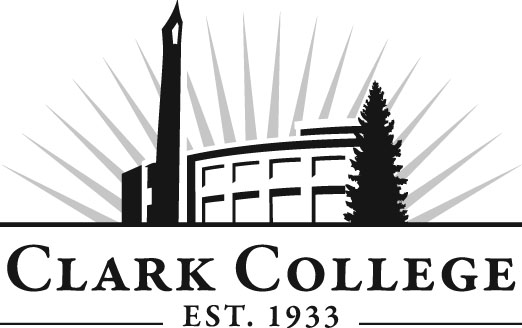 Public Records RequestThis form must be written (printed) legibly or computer generated for accuracy.SEND REQUEST TO: Clark College Security Department Attn: Public Records Request, 1933 Fort Vancouver Way, MS GHL 118, Vancouver, WA 98663, (360) 992-2133 (360) 992-2892 FAX, Security.Requests@clark.edu  Office hours are Monday through Friday, 7am to 9pm except state holidays.Requestor Acknowledgment:This form is for the use of requesting access to the public records of motor vehicle accidents at Clark College. Lists of individuals obtained with this request cannot be used for commercial purposes. Clark College may not be the custodian of the record(s) requested. Records or sections of records may not be subject to public disclosure under Washington State law and may be withheld or redacted in accordance with the law RCW 42.56.050 and RCW 42.56.210(1). Copying and/or postage fees may be associated with my request. Clark College offers inspection of public records at no cost. The Security Department will notify me if the releasing of the record is restricted under law or if parts of the record requested will be redacted. If a document is available for public disclosure the Security Department will contact me about inspecting the record(s) and the copying fees associated with the request.								Signature								         DateFor Office Use OnlyRequestor Acknowledgement:I have received the records that I requested or an explanation of why this request was denied.Signature								         DateContact Information Contact Information Contact Information Contact Information Contact Information Contact Information First NameFirst NameFirst NameLast NameLast NameLast NameAddressAddressAddressCityStateZip Code Telephone NumberTelephone NumberFax NumberEmail AddressEmail AddressEmail AddressPreferred method of access to records: Mail      E-mail      Fax      Pick-up from Clark College Gaiser Hall Rm. 118      Inspect at Clark College GHL Rm. 118Preferred method of access to records: Mail      E-mail      Fax      Pick-up from Clark College Gaiser Hall Rm. 118      Inspect at Clark College GHL Rm. 118Preferred method of access to records: Mail      E-mail      Fax      Pick-up from Clark College Gaiser Hall Rm. 118      Inspect at Clark College GHL Rm. 118Preferred method of access to records: Mail      E-mail      Fax      Pick-up from Clark College Gaiser Hall Rm. 118      Inspect at Clark College GHL Rm. 118Preferred method of access to records: Mail      E-mail      Fax      Pick-up from Clark College Gaiser Hall Rm. 118      Inspect at Clark College GHL Rm. 118Preferred method of access to records: Mail      E-mail      Fax      Pick-up from Clark College Gaiser Hall Rm. 118      Inspect at Clark College GHL Rm. 118Records Requested (To assist our office in its effort to process your request, please be specific and try to identify the document or record by name.)Records Requested (To assist our office in its effort to process your request, please be specific and try to identify the document or record by name.)Records Requested (To assist our office in its effort to process your request, please be specific and try to identify the document or record by name.)Records Requested (To assist our office in its effort to process your request, please be specific and try to identify the document or record by name.)Records Requested (To assist our office in its effort to process your request, please be specific and try to identify the document or record by name.)Records Requested (To assist our office in its effort to process your request, please be specific and try to identify the document or record by name.)Will this information be used for commercial purposes?                             Yes              NoWill this information be used for commercial purposes?                             Yes              NoWill this information be used for commercial purposes?                             Yes              NoWill this information be used for commercial purposes?                             Yes              NoWill this information be used for commercial purposes?                             Yes              NoWill this information be used for commercial purposes?                             Yes              NoDate and time receivedDate and time receivedDate of responseDate of responseDate of responseRecords provided   Yes     NoMethod of access to recordsMethod of access to recordsCopying feeFee waived  Yes     NoSecurity Director orRecords CoordinatorSignature                                                                                 DateSecurity Director orRecords CoordinatorSignature                                                                                 DateSecurity Director orRecords CoordinatorSignature                                                                                 DateSecurity Director orRecords CoordinatorSignature                                                                                 DateSecurity Director orRecords CoordinatorSignature                                                                                 Date